Единый общероссийский ДЕТСКИЙ ТЕЛЕФОН ДОВЕРИЯ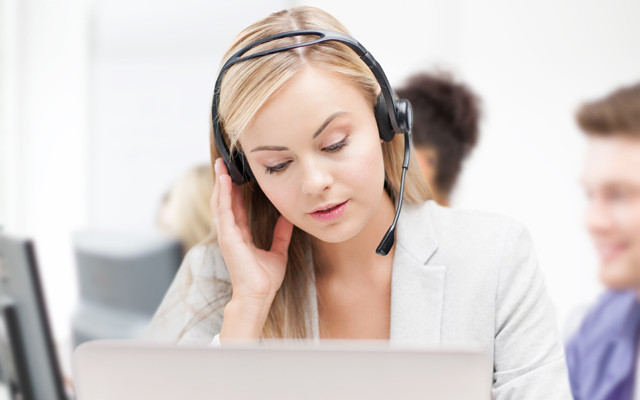 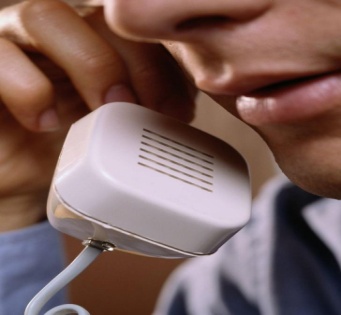 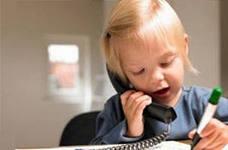 По всем волнующим Вас вопросам можно обратиться к специалистам Детского Телефона ДоверияОбращение родителей или обращение их детей в службу ДЕТСКОГО ТЕЛЕФОНА ДОВЕРИЯ - возможность  получения  квалифицированной психологической поддержки, найти  пути решения возникших проблем собственными силами или с привлечением внешних ресурсов.       8-800-2000-122Детский Телефон Доверияработает без выходных и праздничных днейВСЕ КОНСУЛЬТАЦИИАНОНИМНЫЕ И БЕСПЛАТНЫЕ